LVD5-6.3F  Клемма ножевая, гнездо изолированное.Сечение обжимаемого провода от 4 до 6мм2Цвет изолятора: желтыйКоличество в упаковке: 100 шт.Аналог: FDFNY 5-250Цена по рынку 3-4 руб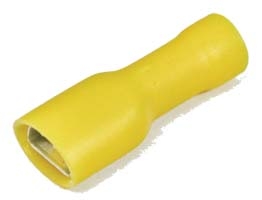 